中国科学院高能物理研究所EP-FXT支撑筒公开招标公告采购人：中国科学院高能物理研究所项目名称：EP-FXT支撑筒招标编号：IHEP-LT-ZB-122/2018招标产品内容（一）材料名称：EP-FXT支撑筒（二）数量：3套（结构热控件，鉴定件和正样件）（三）采购预算： 400万元，投标报价超过此预算额按无效投标处理。（四）项目简介：1、支撑筒用途：此次招标的EP-FXT支撑筒是中国科学院高能物理研究所EP-FXT项目的整体支撑结构，其功能主要是为FXT提供聚焦镜和探测器的安装基准面、同时起到防尘，保护的作用。采购支撑筒交货地点为北京市石景山区玉泉路 19 号乙院（中国科学院高能物理研究所）。交货时间严格按照《进度计划表》执行。2、EP-FXT支撑筒的主要要求和技术指标几何尺寸和相关接口要求参考尺寸详见支撑筒接口图纸。最终以各阶段甲方签署完整图纸为准。支撑筒整体结构要求如下图所示。光学基准面安装聚焦镜，保护罩及电子偏转器，同时也是与卫星光学基准板的刚性接口；支撑筒下法兰安装滤光转轮，同时也是与卫星底板的柔性安装面。上法兰建议做成钛合金，其他材料厂家设计选用，如果选用碳纤维要求为M55系列。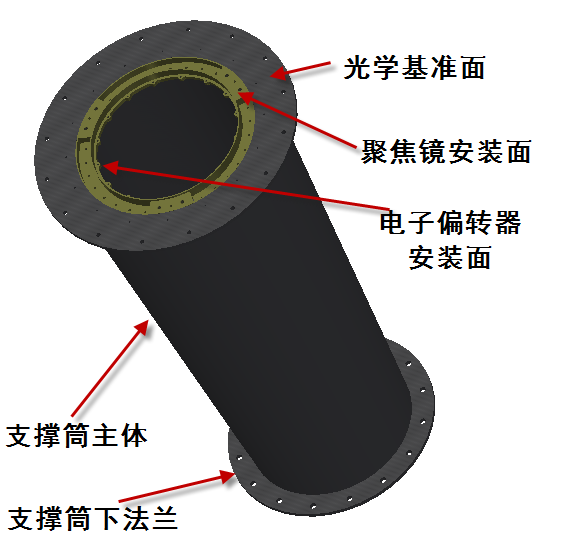 FXT支撑筒模型图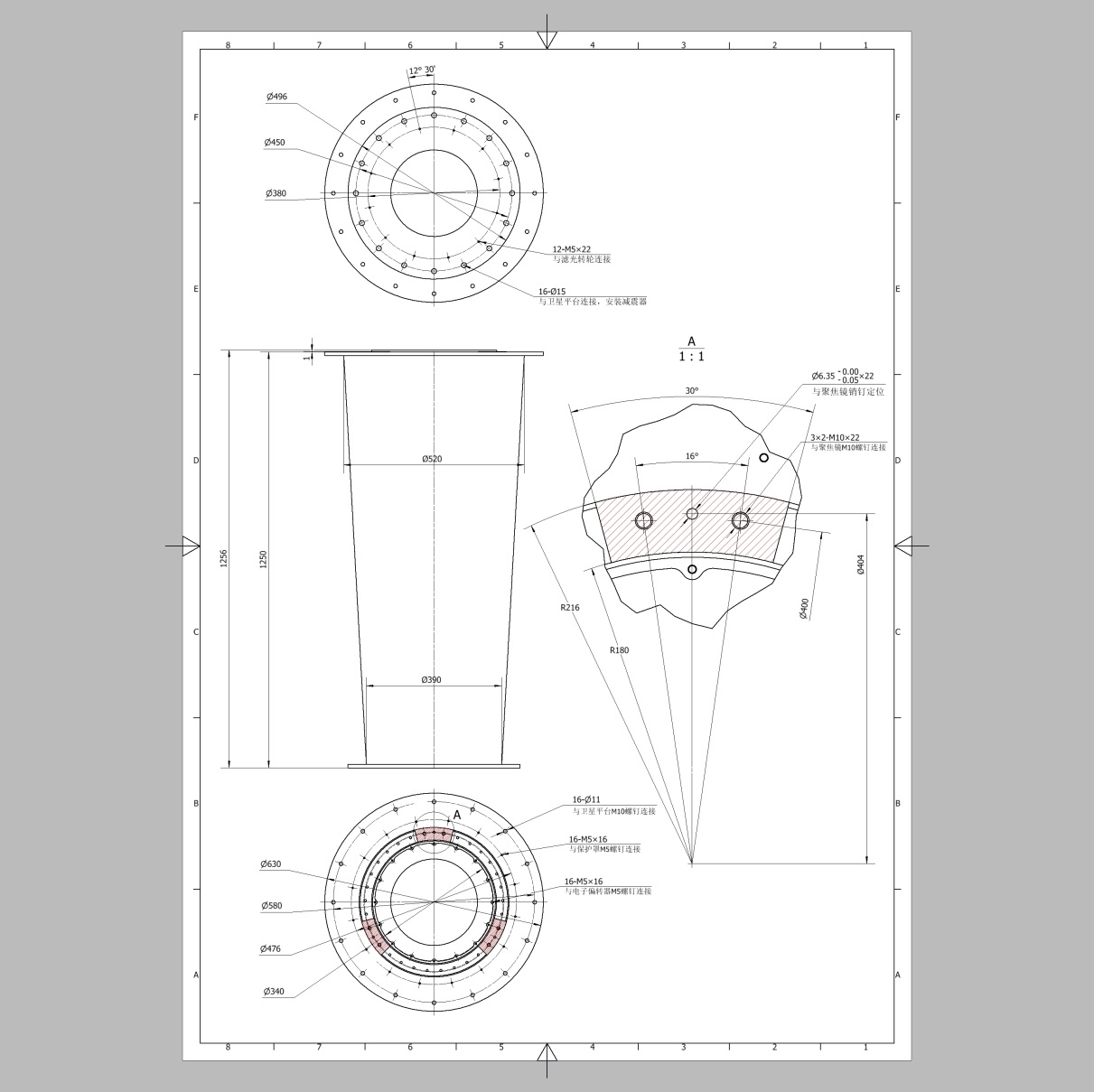 FXT支撑筒接口图精度要求保证基准面及其他接口面的精度，同时保证支撑筒的热弹变形量，见下表。支撑筒精度要求支撑筒重量小于20公斤；材料性能放气性能参见文档《EP FXT防污染设计技术要求与控制方案》。不能有肉眼可见多余物。工作温度区间如下：光学基准面径向温差≤±2℃探测器安装面温度径向温差≤±2℃支撑筒内部载荷段环境温度范围10℃-25℃支撑筒光学基准面、下法兰温差≤±2℃支撑筒光学基准面、下法兰负载情况支撑筒光学基准面安装聚焦镜等部件，重量62公斤，负载重心距离上安装面约200mm；下法兰安装滤光转轮等部件，重量35公斤，负载重心距离下安装面约180mm。3、本次招标范围包括 EP-FXT支撑筒的生产、加工、测试、试验、包装、运输、保险 及售后服务等。4、本次招标不以最低投标价为中标的唯一选择标准，同样也不以最高投标价为不中标的理由。投标资格：（1）政府采购法第二十二条规定的资格条件。（2）本项目不接受联合体投标。（3）本项目只接受原产地在中华人民共和国境内的产品投标。（4）按本招标公告规定方式购买招标文件并登记。招标文件发售时间：2018年9月7日～2018年9月14日 （公休日除外）招标文件购买方式：招标文件每套200元人民币，招标文件售出不退。本项目招标文件的购买方式是汇款购买，请在款项（200元人民币）汇出后，将银行出具的汇款回单扫描件、单位全称及其地址、联系人及其联系方法（包括手机、电话、E-mail地址等）以下方表格形式发送到xull@ihep.ac.cn。采购人收到邮件后会立即将招标文件电子版用E-mail发送。投标时将收取投标保证金50000元。注意：本项目不接受来人上门购买招标文件。投标截止时间：北京时间2018年9月27日上午9:00投标文件递交地点：北京市石景山区玉泉路19号乙院（高能所）主楼A419室开标时间：北京时间2018年9月27日上午9:00本项目联系方式：联 系 人：徐乐乐  Email：xull@ihep.ac.cn  电    话：010-88236304全    称：中国科学院高能物理研究所开户银行：中国工商银行北京永定路支行账    号：0200  0049  0901  4451557本信息刊登在中国政府采购网（www.ccgp.gov.cn）和我所网站（www.ihep.cas.cn）上。对于因其他网站转载并发布的非完整版或修改版公告，而导致误报名或无效报名的情形，招标人不予承担责任。项目平面度(mm)平行度(mm)以与卫星光学基准板安装面为基准变形量光学基准面优于0.01/聚焦镜安装面优于0.01优于0.015电子偏转器安装面优于0.05优于0.1支撑筒下法兰下表面优于0.01优于0.015支撑筒轴向变形（包括热、加工残余应力、安装应力、失水及吸水等所有工况）优于0.02mm热弹变形（以支撑筒安装聚焦镜的3个销钉孔中心线为基准，在一定温度梯度范围内，滤光转轮安装孔中心线与基准的偏角）优于3角秒序号信息名称信息内容1所购买招标文件的项目名称2所购买招标文件的招标编号3投标人名称4投标人信息单位地址：联系电话、手机Email：5联系人姓名6标书款增值税发票开票信息7投标保证金退还地址户名：开户行：账号：